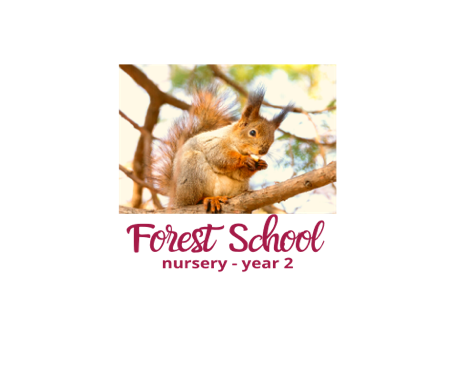 CENTRAL PROJECTCENTRAL PROJECTCENTRAL PROJECTCENTRAL PROJECTCENTRAL PROJECT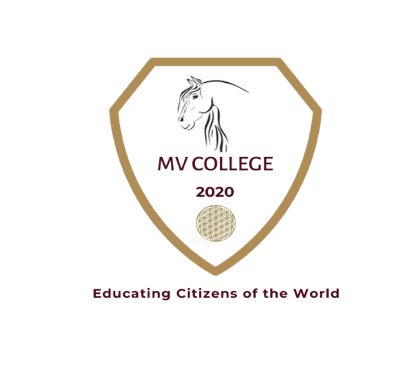 I AM SPECIALI AM SPECIALI AM SPECIALI AM SPECIALI AM SPECIALNURSERYNURSERYNURSERY2 & 3 YEARSMISS ANGIEMISS ANGIEMISS ANGIEKNOWKNOWKNOWUNDERSTANDDODODOCONCEPTS & VOCABULARYCONCEPTS & VOCABULARYCONCEPTS & VOCABULARYIMPORTANCEACTIONSACTIONSACTIONSESTOS SON LOS CONCEPTOS QUE LOS NINOS DEBEN APRENDER Partes del cuerpo:Cabeza, brazos, piernas.La cara: boca, ojos, nariz, orejas.Cualidades FISICAS  Y DE PERSONALIDAD: Alto bajo, delgado, grueso, Bueno, alegre, obediente, estudioso, etc.Miembros de la familia:Mamá, papá, hermano, hermana, abuelo, abuela, tío, tía.Recursos:Body parts song.https://www.youtube.com/watch?v=UMxFuZ2uKWEFamily Members.https://www.youtube.com/watch?v=d_WQEw13TCoESTOS SON LOS CONCEPTOS QUE LOS NINOS DEBEN APRENDER Partes del cuerpo:Cabeza, brazos, piernas.La cara: boca, ojos, nariz, orejas.Cualidades FISICAS  Y DE PERSONALIDAD: Alto bajo, delgado, grueso, Bueno, alegre, obediente, estudioso, etc.Miembros de la familia:Mamá, papá, hermano, hermana, abuelo, abuela, tío, tía.Recursos:Body parts song.https://www.youtube.com/watch?v=UMxFuZ2uKWEFamily Members.https://www.youtube.com/watch?v=d_WQEw13TCoESTOS SON LOS CONCEPTOS QUE LOS NINOS DEBEN APRENDER Partes del cuerpo:Cabeza, brazos, piernas.La cara: boca, ojos, nariz, orejas.Cualidades FISICAS  Y DE PERSONALIDAD: Alto bajo, delgado, grueso, Bueno, alegre, obediente, estudioso, etc.Miembros de la familia:Mamá, papá, hermano, hermana, abuelo, abuela, tío, tía.Recursos:Body parts song.https://www.youtube.com/watch?v=UMxFuZ2uKWEFamily Members.https://www.youtube.com/watch?v=d_WQEw13TCoMi cuerpo es muy importante y tengo que cuidarlo para estar sano y feliz. Soy especial y mi familia me ama porque soy único y puedo entregar mucho amor y alegría a los demás.Mi familia es parte de mí y es muy grande y linda.Recostar al niño sobre un papelografo, papel Kraft o el suelo. Trazar su silueta con plumón, crayola o tiza. Luego mostrársela y preguntarle ¿qué falta?Dibujar la cara; ubicar los brazos, las manos, las piernas y los pies con una flecha y con ayuda de un adulto guía tomar una foto del trabajo para que  sea enviada a la maestra.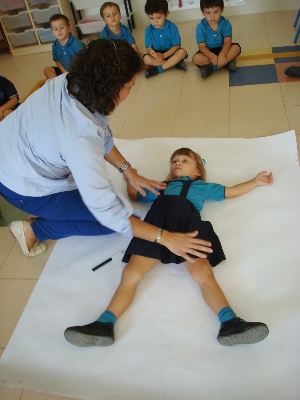 Hacer un video sobre el niño mostrando sus cualidades especiales.En una hoja de papel, hacer un árbol de la familia (Family tree) desde los abuelos.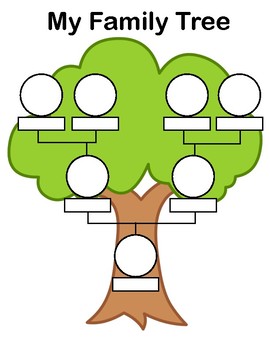 Recomendaciones:Realizar las actividades con planificación y orden para que salgan bonitas y el niño interiorice el aprendizaje.Enviar fotos y videos de las actividades.Además de las fichas adjuntadas.Recostar al niño sobre un papelografo, papel Kraft o el suelo. Trazar su silueta con plumón, crayola o tiza. Luego mostrársela y preguntarle ¿qué falta?Dibujar la cara; ubicar los brazos, las manos, las piernas y los pies con una flecha y con ayuda de un adulto guía tomar una foto del trabajo para que  sea enviada a la maestra.Hacer un video sobre el niño mostrando sus cualidades especiales.En una hoja de papel, hacer un árbol de la familia (Family tree) desde los abuelos.Recomendaciones:Realizar las actividades con planificación y orden para que salgan bonitas y el niño interiorice el aprendizaje.Enviar fotos y videos de las actividades.Además de las fichas adjuntadas.Recostar al niño sobre un papelografo, papel Kraft o el suelo. Trazar su silueta con plumón, crayola o tiza. Luego mostrársela y preguntarle ¿qué falta?Dibujar la cara; ubicar los brazos, las manos, las piernas y los pies con una flecha y con ayuda de un adulto guía tomar una foto del trabajo para que  sea enviada a la maestra.Hacer un video sobre el niño mostrando sus cualidades especiales.En una hoja de papel, hacer un árbol de la familia (Family tree) desde los abuelos.Recomendaciones:Realizar las actividades con planificación y orden para que salgan bonitas y el niño interiorice el aprendizaje.Enviar fotos y videos de las actividades.Además de las fichas adjuntadas.FORMATIVE ASSESSMENTSUMMATIVE ASSESSMENTSUMMATIVE ASSESSMENTSUMMATIVE ASSESSMENTConocimientos previos Conocimientos previos Conocimientos durante el procesoConocimientos durante el procesoConocimientos durante el procesoConocimientos finalesConocimientos finalesEscribir cuanto sabe antes de iniciar (padres)Escribir cuanto sabe antes de iniciar (padres)Escribir que está aprendiendo bien y que no (padres)Escribir que está aprendiendo bien y que no (padres)Escribir que está aprendiendo bien y que no (padres)Escribir cuanto aprendió y si le gusto.Escribir cuanto aprendió y si le gusto.